Confucius Institues in Wales Arts Competition 2019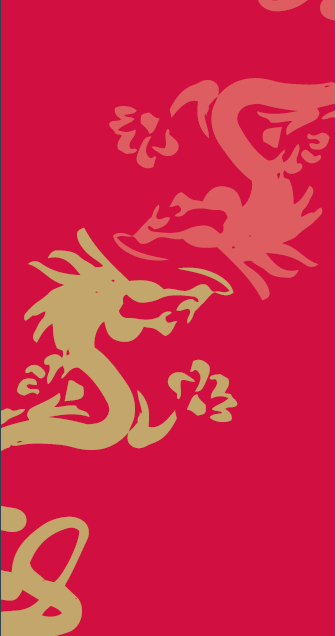 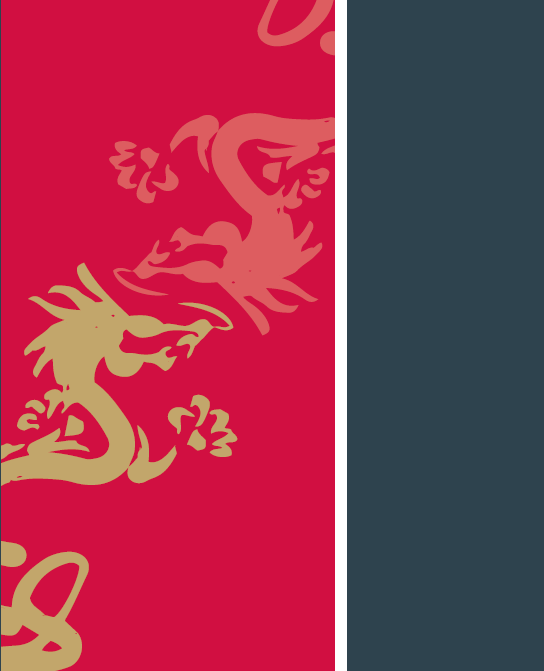      Entry FormName:		School:		School Year: Category entered (circle or delete as appropriate)Photography			Art (Painting/drawing/calligraphy)			PoetryPlease provide a brief description of your submission explaining the inspiration behind it and how it meets the theme of ‘Celebrating friendship between Wales and China.’(Younger pupils in Y3 and Y4 may leave this box blank if they wish)Deadline for submission: Friday 25 October	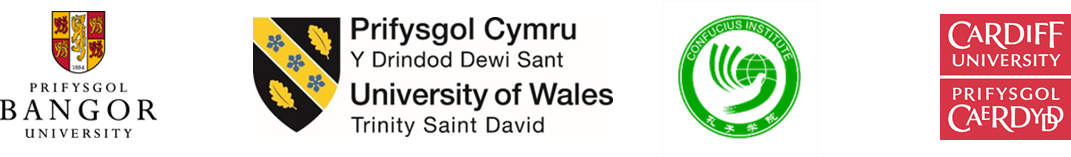 